	Practicing latitude and longitudeLabel the equator, the prime meridian, the tropic of cancer, the tropic or Capricorn, the arctice circle and the Antarctic circle on the map.Give the latitude and longitude coordinates for the following letters on the map:Identify the number that corresponds to the following coordinates on the map.Place a Star on the following points of latitude and longitude.  Label each with the small case alphabet letter corresponding to the question. For example, your first start would be labelled  a.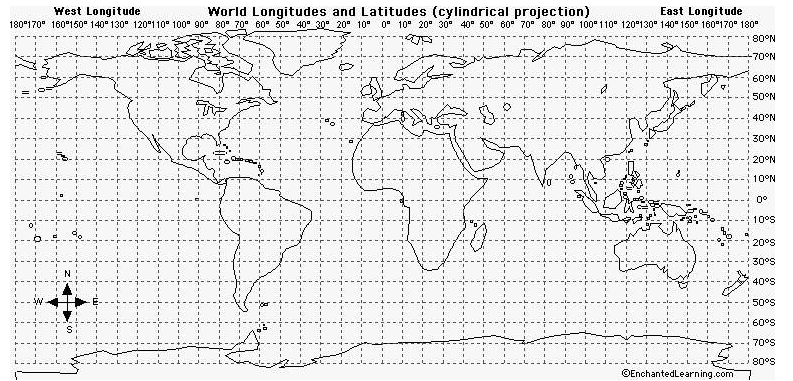 ABCDEFGHIJKLMNO26  N   176   E60   N   110   W45   S   170   E40   N    95   W45   S   15    W10   S    65   W5   S   14   W 75   N   35   W 20   S   133   20   N    10   E50   N   84   E60   N   123   E10   S  33   E20   S   52  E70  S   52   E66.5  N    150   W66.5  N    80    E0  N    0   E10  N   90   W23.5  N   100   W23.5   N    110    E23.5  S   180  W23.5   S   80   E20   S   40   W40   S    140   W40 S   140  E66.5  S   90  W66.5  S   60  E80    S    0   E 70  S   170  E